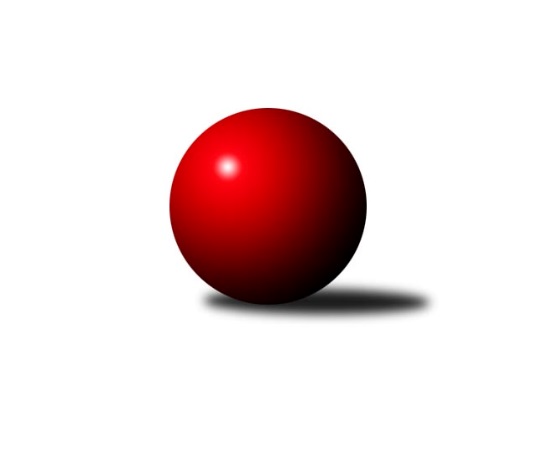 Č.15Ročník 2021/2022	2.5.2024 3. KLM C 2021/2022Statistika 15. kolaTabulka družstev:		družstvo	záp	výh	rem	proh	skore	sety	průměr	body	plné	dorážka	chyby	1.	Sokol Přemyslovice	15	10	1	4	74.0 : 46.0 	(193.0 : 167.0)	3245	21	2197	1048	32.7	2.	TJ Unie Hlubina	15	10	0	5	73.0 : 47.0 	(203.0 : 157.0)	3283	20	2197	1086	32.6	3.	KK Jiskra Rýmařov	14	9	1	4	74.0 : 38.0 	(196.5 : 139.5)	3221	19	2190	1031	32.6	4.	TJ Sokol Chvalíkovice	14	9	1	4	69.0 : 43.0 	(186.0 : 150.0)	3293	19	2203	1090	30.5	5.	TJ Odry	15	9	0	6	66.5 : 53.5 	(191.0 : 169.0)	3231	18	2169	1062	29.5	6.	TJ Spartak Přerov ˝B˝	15	9	0	6	59.5 : 60.5 	(176.0 : 184.0)	3180	18	2173	1007	41.8	7.	TJ Opava	14	7	1	6	60.0 : 52.0 	(172.5 : 163.5)	3240	15	2184	1056	31.3	8.	TJ Sokol Bohumín	14	7	0	7	52.5 : 59.5 	(158.0 : 178.0)	3132	14	2128	1004	40.1	9.	TJ Prostějov	14	5	0	9	49.5 : 62.5 	(164.0 : 172.0)	3211	10	2181	1030	36.1	10.	TJ Tatran Litovel	14	4	1	9	42.0 : 70.0 	(134.0 : 202.0)	3155	9	2176	979	46.1	11.	KK Zábřeh B	13	2	1	10	36.0 : 68.0 	(152.0 : 160.0)	3189	5	2157	1031	38.2	12.	TJ Horní Benešov ˝B˝	15	2	0	13	32.0 : 88.0 	(138.0 : 222.0)	3178	4	2157	1022	41.1Tabulka doma:		družstvo	záp	výh	rem	proh	skore	sety	průměr	body	maximum	minimum	1.	TJ Odry	7	7	0	0	39.0 : 17.0 	(100.5 : 67.5)	3309	14	3397	3208	2.	TJ Spartak Přerov ˝B˝	8	7	0	1	39.5 : 24.5 	(104.0 : 88.0)	3287	14	3333	3246	3.	KK Jiskra Rýmařov	8	6	1	1	46.0 : 18.0 	(121.5 : 70.5)	3337	13	3416	3199	4.	TJ Sokol Bohumín	7	6	0	1	36.0 : 20.0 	(93.5 : 74.5)	3160	12	3230	3087	5.	TJ Sokol Chvalíkovice	8	6	0	2	42.0 : 22.0 	(110.0 : 82.0)	3321	12	3392	3248	6.	TJ Unie Hlubina	8	6	0	2	40.5 : 23.5 	(104.5 : 87.5)	3179	12	3225	3098	7.	Sokol Přemyslovice	8	5	1	2	38.0 : 26.0 	(97.5 : 94.5)	3172	11	3322	3074	8.	TJ Opava	7	5	0	2	34.0 : 22.0 	(87.5 : 80.5)	3309	10	3386	3232	9.	TJ Prostějov	7	2	0	5	22.0 : 34.0 	(80.0 : 88.0)	3270	4	3430	3169	10.	KK Zábřeh B	5	1	1	3	17.0 : 23.0 	(65.5 : 54.5)	3134	3	3168	3092	11.	TJ Tatran Litovel	6	1	0	5	12.0 : 36.0 	(49.0 : 95.0)	3050	2	3190	2942	12.	TJ Horní Benešov ˝B˝	7	1	0	6	16.0 : 40.0 	(70.5 : 97.5)	3198	2	3276	3129Tabulka venku:		družstvo	záp	výh	rem	proh	skore	sety	průměr	body	maximum	minimum	1.	Sokol Přemyslovice	7	5	0	2	36.0 : 20.0 	(95.5 : 72.5)	3263	10	3344	3139	2.	TJ Unie Hlubina	7	4	0	3	32.5 : 23.5 	(98.5 : 69.5)	3300	8	3440	3193	3.	TJ Sokol Chvalíkovice	6	3	1	2	27.0 : 21.0 	(76.0 : 68.0)	3290	7	3380	3181	4.	TJ Tatran Litovel	8	3	1	4	30.0 : 34.0 	(85.0 : 107.0)	3165	7	3322	3041	5.	KK Jiskra Rýmařov	6	3	0	3	28.0 : 20.0 	(75.0 : 69.0)	3201	6	3387	3081	6.	TJ Prostějov	7	3	0	4	27.5 : 28.5 	(84.0 : 84.0)	3201	6	3333	3062	7.	TJ Opava	7	2	1	4	26.0 : 30.0 	(85.0 : 83.0)	3237	5	3293	3164	8.	TJ Spartak Přerov ˝B˝	7	2	0	5	20.0 : 36.0 	(72.0 : 96.0)	3162	4	3391	2966	9.	TJ Odry	8	2	0	6	27.5 : 36.5 	(90.5 : 101.5)	3222	4	3315	3084	10.	TJ Sokol Bohumín	7	1	0	6	16.5 : 39.5 	(64.5 : 103.5)	3127	2	3217	3028	11.	KK Zábřeh B	8	1	0	7	19.0 : 45.0 	(86.5 : 105.5)	3198	2	3374	3095	12.	TJ Horní Benešov ˝B˝	8	1	0	7	16.0 : 48.0 	(67.5 : 124.5)	3175	2	3317	3071Tabulka podzimní části:		družstvo	záp	výh	rem	proh	skore	sety	průměr	body	doma	venku	1.	TJ Sokol Chvalíkovice	11	8	1	2	57.0 : 31.0 	(147.0 : 117.0)	3293	17 	5 	0 	1 	3 	1 	1	2.	Sokol Přemyslovice	11	7	1	3	54.0 : 34.0 	(139.0 : 125.0)	3230	15 	4 	1 	1 	3 	0 	2	3.	TJ Unie Hlubina	11	7	0	4	53.5 : 34.5 	(151.5 : 112.5)	3237	14 	5 	0 	1 	2 	0 	3	4.	TJ Odry	11	7	0	4	49.0 : 39.0 	(140.0 : 124.0)	3263	14 	6 	0 	0 	1 	0 	4	5.	TJ Spartak Přerov ˝B˝	11	7	0	4	47.0 : 41.0 	(134.5 : 129.5)	3178	14 	5 	0 	0 	2 	0 	4	6.	KK Jiskra Rýmařov	11	6	1	4	55.0 : 33.0 	(152.0 : 112.0)	3228	13 	4 	1 	1 	2 	0 	3	7.	TJ Opava	11	6	1	4	49.0 : 39.0 	(143.0 : 121.0)	3244	13 	4 	0 	1 	2 	1 	3	8.	TJ Prostějov	10	5	0	5	40.5 : 39.5 	(122.0 : 118.0)	3202	10 	2 	0 	4 	3 	0 	1	9.	TJ Sokol Bohumín	11	5	0	6	37.0 : 51.0 	(116.5 : 147.5)	3119	10 	4 	0 	1 	1 	0 	5	10.	TJ Tatran Litovel	11	2	1	8	29.0 : 59.0 	(102.0 : 162.0)	3154	5 	1 	0 	4 	1 	1 	4	11.	KK Zábřeh B	10	1	1	8	27.0 : 53.0 	(113.5 : 126.5)	3174	3 	1 	1 	2 	0 	0 	6	12.	TJ Horní Benešov ˝B˝	11	1	0	10	22.0 : 66.0 	(99.0 : 165.0)	3149	2 	1 	0 	4 	0 	0 	6Tabulka jarní části:		družstvo	záp	výh	rem	proh	skore	sety	průměr	body	doma	venku	1.	KK Jiskra Rýmařov	3	3	0	0	19.0 : 5.0 	(44.5 : 27.5)	3266	6 	2 	0 	0 	1 	0 	0 	2.	Sokol Přemyslovice	4	3	0	1	20.0 : 12.0 	(54.0 : 42.0)	3235	6 	1 	0 	1 	2 	0 	0 	3.	TJ Unie Hlubina	4	3	0	1	19.5 : 12.5 	(51.5 : 44.5)	3319	6 	1 	0 	1 	2 	0 	0 	4.	TJ Sokol Bohumín	3	2	0	1	15.5 : 8.5 	(41.5 : 30.5)	3203	4 	2 	0 	0 	0 	0 	1 	5.	TJ Tatran Litovel	3	2	0	1	13.0 : 11.0 	(32.0 : 40.0)	3121	4 	0 	0 	1 	2 	0 	0 	6.	TJ Odry	4	2	0	2	17.5 : 14.5 	(51.0 : 45.0)	3209	4 	1 	0 	0 	1 	0 	2 	7.	TJ Spartak Přerov ˝B˝	4	2	0	2	12.5 : 19.5 	(41.5 : 54.5)	3231	4 	2 	0 	1 	0 	0 	1 	8.	TJ Sokol Chvalíkovice	3	1	0	2	12.0 : 12.0 	(39.0 : 33.0)	3322	2 	1 	0 	1 	0 	0 	1 	9.	TJ Opava	3	1	0	2	11.0 : 13.0 	(29.5 : 42.5)	3275	2 	1 	0 	1 	0 	0 	1 	10.	KK Zábřeh B	3	1	0	2	9.0 : 15.0 	(38.5 : 33.5)	3215	2 	0 	0 	1 	1 	0 	1 	11.	TJ Horní Benešov ˝B˝	4	1	0	3	10.0 : 22.0 	(39.0 : 57.0)	3269	2 	0 	0 	2 	1 	0 	1 	12.	TJ Prostějov	4	0	0	4	9.0 : 23.0 	(42.0 : 54.0)	3221	0 	0 	0 	1 	0 	0 	3 Zisk bodů pro družstvo:		jméno hráče	družstvo	body	zápasy	v %	dílčí body	sety	v %	1.	Marek Frydrych 	TJ Odry  	14	/	15	(93%)	49.5	/	60	(83%)	2.	Ivan Říha 	Sokol Přemyslovice  	13	/	15	(87%)	40.5	/	60	(68%)	3.	Antonín Sochor 	KK Jiskra Rýmařov  	11	/	14	(79%)	39.5	/	56	(71%)	4.	Jan Žídek 	TJ Unie Hlubina 	11	/	14	(79%)	34.5	/	56	(62%)	5.	Martin Marek 	TJ Unie Hlubina 	11	/	15	(73%)	38.5	/	60	(64%)	6.	Karel Chlevišťan 	TJ Odry  	10.5	/	15	(70%)	38	/	60	(63%)	7.	Radek Grulich 	Sokol Přemyslovice  	10.5	/	15	(70%)	37.5	/	60	(63%)	8.	Jiří Staněk 	TJ Sokol Chvalíkovice 	10	/	13	(77%)	35	/	52	(67%)	9.	David Hendrych 	TJ Sokol Chvalíkovice 	10	/	14	(71%)	36	/	56	(64%)	10.	Petr Bracek 	TJ Opava  	10	/	14	(71%)	35.5	/	56	(63%)	11.	Jaroslav Tezzele 	KK Jiskra Rýmařov  	10	/	14	(71%)	33	/	56	(59%)	12.	Martin Pavič 	TJ Odry  	10	/	15	(67%)	30.5	/	60	(51%)	13.	Eduard Tomek 	Sokol Přemyslovice  	9.5	/	15	(63%)	34	/	60	(57%)	14.	Jiří Michálek 	KK Zábřeh B 	9	/	11	(82%)	29	/	44	(66%)	15.	Aleš Staněk 	TJ Sokol Chvalíkovice 	9	/	12	(75%)	31	/	48	(65%)	16.	Stanislav Sliwka 	TJ Sokol Bohumín  	9	/	14	(64%)	33.5	/	56	(60%)	17.	Michal Pavič 	TJ Odry  	9	/	15	(60%)	28.5	/	60	(48%)	18.	Karel Zubalík 	TJ Prostějov  	8	/	12	(67%)	26	/	48	(54%)	19.	Kamil Axmann 	TJ Tatran Litovel  	8	/	12	(67%)	24	/	48	(50%)	20.	Přemysl Žáček 	TJ Unie Hlubina 	8	/	13	(62%)	31	/	52	(60%)	21.	Michal Zatyko 	TJ Unie Hlubina 	8	/	13	(62%)	31	/	52	(60%)	22.	Vladimír Mánek 	TJ Spartak Přerov ˝B˝ 	8	/	13	(62%)	28	/	52	(54%)	23.	Josef Hendrych 	TJ Sokol Chvalíkovice 	7	/	9	(78%)	22.5	/	36	(63%)	24.	Karol Nitka 	TJ Sokol Bohumín  	7	/	12	(58%)	25	/	48	(52%)	25.	Michal Loučka 	TJ Spartak Přerov ˝B˝ 	7	/	12	(58%)	22.5	/	48	(47%)	26.	Jan Pernica 	TJ Prostějov  	7	/	13	(54%)	32	/	52	(62%)	27.	Milan Kanda 	TJ Spartak Přerov ˝B˝ 	7	/	13	(54%)	31.5	/	52	(61%)	28.	Luděk Zeman 	TJ Horní Benešov ˝B˝ 	7	/	13	(54%)	25	/	52	(48%)	29.	Bronislav Diviš 	TJ Prostějov  	7	/	13	(54%)	24.5	/	52	(47%)	30.	Jiří Čamek 	TJ Tatran Litovel  	7	/	13	(54%)	23.5	/	52	(45%)	31.	Tomáš Valíček 	TJ Opava  	6	/	9	(67%)	20.5	/	36	(57%)	32.	Pavel Marek 	TJ Unie Hlubina 	6	/	11	(55%)	25	/	44	(57%)	33.	Ladislav Janáč 	KK Jiskra Rýmařov  	6	/	11	(55%)	23	/	44	(52%)	34.	Petr Chlachula 	KK Jiskra Rýmařov  	6	/	11	(55%)	22	/	44	(50%)	35.	Michal Davidík 	KK Jiskra Rýmařov  	6	/	11	(55%)	21.5	/	44	(49%)	36.	Maciej Basista 	TJ Opava  	6	/	13	(46%)	27.5	/	52	(53%)	37.	Aleš Čapka 	TJ Prostějov  	6	/	13	(46%)	27	/	52	(52%)	38.	Milan Jahn 	TJ Opava  	6	/	14	(43%)	26	/	56	(46%)	39.	Jaroslav Klus 	TJ Sokol Bohumín  	6	/	14	(43%)	24	/	56	(43%)	40.	Luděk Slanina 	TJ Opava  	6	/	14	(43%)	23	/	56	(41%)	41.	Vojtěch Venclík 	TJ Spartak Přerov ˝B˝ 	6	/	15	(40%)	28.5	/	60	(48%)	42.	Ladislav Stárek 	KK Jiskra Rýmařov  	5	/	6	(83%)	17	/	24	(71%)	43.	Jan Sochor 	KK Jiskra Rýmařov  	5	/	7	(71%)	20	/	28	(71%)	44.	Lukáš Modlitba 	TJ Sokol Bohumín  	5	/	7	(71%)	15.5	/	28	(55%)	45.	Jan Sedláček 	Sokol Přemyslovice  	5	/	8	(63%)	18	/	32	(56%)	46.	Radek Hendrych 	TJ Sokol Chvalíkovice 	5	/	9	(56%)	17	/	36	(47%)	47.	Jiří Šoupal 	Sokol Přemyslovice  	5	/	10	(50%)	21	/	40	(53%)	48.	Max Trunečka 	TJ Prostějov  	5	/	10	(50%)	19	/	40	(48%)	49.	Michal Blažek 	TJ Opava  	5	/	12	(42%)	24	/	48	(50%)	50.	Tomáš Fraus 	Sokol Přemyslovice  	5	/	12	(42%)	22	/	48	(46%)	51.	Roman Honl 	TJ Sokol Bohumín  	5	/	13	(38%)	25.5	/	52	(49%)	52.	Tomáš Pěnička 	KK Zábřeh B 	4	/	5	(80%)	11	/	20	(55%)	53.	David Čulík 	TJ Tatran Litovel  	4	/	7	(57%)	10	/	28	(36%)	54.	Martin Holas 	TJ Spartak Přerov ˝B˝ 	4	/	8	(50%)	16	/	32	(50%)	55.	Jonas Mückstein 	TJ Sokol Chvalíkovice 	4	/	9	(44%)	16	/	36	(44%)	56.	Petr Basta 	TJ Unie Hlubina 	4	/	11	(36%)	21	/	44	(48%)	57.	Miroslav Sigmund 	TJ Tatran Litovel  	4	/	11	(36%)	15.5	/	44	(35%)	58.	Petr Dvorský 	TJ Odry  	4	/	13	(31%)	26	/	52	(50%)	59.	Petr Wolf 	TJ Opava  	3	/	4	(75%)	9	/	16	(56%)	60.	Michal Kolář 	Sokol Přemyslovice  	3	/	5	(60%)	11	/	20	(55%)	61.	Jiří Polášek 	KK Jiskra Rýmařov  	3	/	5	(60%)	10.5	/	20	(53%)	62.	Petr Kuttler 	TJ Sokol Bohumín  	3	/	6	(50%)	14	/	24	(58%)	63.	Petr Rak 	TJ Horní Benešov ˝B˝ 	3	/	6	(50%)	12.5	/	24	(52%)	64.	David Janušík 	TJ Spartak Přerov ˝B˝ 	3	/	7	(43%)	14	/	28	(50%)	65.	Tomáš Rechtoris 	TJ Unie Hlubina 	3	/	7	(43%)	11	/	28	(39%)	66.	Petr Axmann 	TJ Tatran Litovel  	3	/	8	(38%)	16	/	32	(50%)	67.	František Baleka 	TJ Tatran Litovel  	3	/	8	(38%)	14.5	/	32	(45%)	68.	Petr Dankovič 	TJ Horní Benešov ˝B˝ 	3	/	8	(38%)	13.5	/	32	(42%)	69.	Jan Körner 	KK Zábřeh B 	3	/	9	(33%)	20.5	/	36	(57%)	70.	Josef Matušek 	TJ Horní Benešov ˝B˝ 	3	/	9	(33%)	14.5	/	36	(40%)	71.	Martin Flídr 	KK Zábřeh B 	3	/	10	(30%)	17	/	40	(43%)	72.	Jan Fadrný 	TJ Horní Benešov ˝B˝ 	3	/	11	(27%)	17.5	/	44	(40%)	73.	Bohuslav Čuba 	TJ Horní Benešov ˝B˝ 	3	/	11	(27%)	17	/	44	(39%)	74.	Jiří Fiala 	TJ Tatran Litovel  	3	/	11	(27%)	15.5	/	44	(35%)	75.	Zdeněk Macháček 	TJ Spartak Přerov ˝B˝ 	2.5	/	9	(28%)	13	/	36	(36%)	76.	Miroslav Znojil 	TJ Prostějov  	2.5	/	10	(25%)	14	/	40	(35%)	77.	Zdeněk Smrža 	TJ Horní Benešov ˝B˝ 	2	/	3	(67%)	7	/	12	(58%)	78.	Václav Kovařík 	TJ Prostějov  	2	/	3	(67%)	6	/	12	(50%)	79.	Vladislav Pečinka 	TJ Horní Benešov ˝B˝ 	2	/	3	(67%)	6	/	12	(50%)	80.	Marek Kankovský 	Sokol Přemyslovice  	2	/	3	(67%)	5	/	12	(42%)	81.	Svatopluk Kříž 	TJ Opava  	2	/	4	(50%)	7	/	16	(44%)	82.	Lukáš Horňák 	KK Zábřeh B 	2	/	5	(40%)	9	/	20	(45%)	83.	Otto Mückstein 	TJ Sokol Chvalíkovice 	2	/	7	(29%)	10.5	/	28	(38%)	84.	Jiří Flídr 	KK Zábřeh B 	2	/	8	(25%)	11	/	32	(34%)	85.	Fridrich Péli 	KK Zábřeh B 	2	/	9	(22%)	12	/	36	(33%)	86.	Miroslav Talášek 	TJ Tatran Litovel  	2	/	10	(20%)	12	/	40	(30%)	87.	Jan Zaškolný 	TJ Sokol Bohumín  	1.5	/	10	(15%)	11.5	/	40	(29%)	88.	Stanislav Beňa st.	TJ Spartak Přerov ˝B˝ 	1	/	1	(100%)	4	/	4	(100%)	89.	Martin Vološčuk 	KK Zábřeh B 	1	/	1	(100%)	3	/	4	(75%)	90.	René Světlík 	TJ Sokol Bohumín  	1	/	1	(100%)	3	/	4	(75%)	91.	Josef Pilatík 	KK Jiskra Rýmařov  	1	/	1	(100%)	3	/	4	(75%)	92.	Petr Chodura 	TJ Unie Hlubina 	1	/	2	(50%)	5	/	8	(63%)	93.	Ondřej Gajdičiar 	TJ Odry  	1	/	2	(50%)	4	/	8	(50%)	94.	Dalibor Hamrozy 	TJ Sokol Bohumín  	1	/	2	(50%)	3	/	8	(38%)	95.	Michal Klich 	TJ Horní Benešov ˝B˝ 	1	/	2	(50%)	3	/	8	(38%)	96.	Jiří Kohoutek 	TJ Spartak Přerov ˝B˝ 	1	/	3	(33%)	4	/	12	(33%)	97.	Petr Dankovič 	TJ Horní Benešov ˝B˝ 	1	/	3	(33%)	3	/	12	(25%)	98.	Roman Rolenc 	TJ Prostějov  	1	/	4	(25%)	8	/	16	(50%)	99.	Vladimír Valenta 	TJ Sokol Chvalíkovice 	1	/	4	(25%)	6	/	16	(38%)	100.	Martin Rédr 	TJ Spartak Přerov ˝B˝ 	1	/	5	(20%)	6.5	/	20	(33%)	101.	Martin Macas 	TJ Tatran Litovel  	0	/	1	(0%)	2	/	4	(50%)	102.	Václav Kovařík 	TJ Prostějov  	0	/	1	(0%)	2	/	4	(50%)	103.	Miloslav Petrů 	TJ Horní Benešov ˝B˝ 	0	/	1	(0%)	2	/	4	(50%)	104.	Aleš Kohutek 	TJ Sokol Bohumín  	0	/	1	(0%)	1	/	4	(25%)	105.	Martin Koraba 	TJ Horní Benešov ˝B˝ 	0	/	1	(0%)	1	/	4	(25%)	106.	Štefan Dendis 	TJ Sokol Bohumín  	0	/	1	(0%)	0	/	4	(0%)	107.	Libor Krajčí 	TJ Sokol Bohumín  	0	/	1	(0%)	0	/	4	(0%)	108.	Jan Janák 	TJ Horní Benešov ˝B˝ 	0	/	2	(0%)	3	/	8	(38%)	109.	Ondřej Holas 	TJ Spartak Přerov ˝B˝ 	0	/	2	(0%)	3	/	8	(38%)	110.	Vojtěch Rozkopal 	TJ Odry  	0	/	2	(0%)	2.5	/	8	(31%)	111.	Martin Švrčina 	TJ Horní Benešov ˝B˝ 	0	/	2	(0%)	2	/	8	(25%)	112.	Jozef Kuzma 	TJ Sokol Bohumín  	0	/	2	(0%)	2	/	8	(25%)	113.	Jiří Srovnal 	KK Zábřeh B 	0	/	2	(0%)	1	/	8	(13%)	114.	Pavel Hampl 	TJ Tatran Litovel  	0	/	2	(0%)	1	/	8	(13%)	115.	Robert Kučerka 	TJ Horní Benešov ˝B˝ 	0	/	3	(0%)	4	/	12	(33%)	116.	Jaroslav Heblák 	KK Jiskra Rýmařov  	0	/	3	(0%)	3	/	12	(25%)	117.	Martin Vitásek 	KK Zábřeh B 	0	/	4	(0%)	6	/	16	(38%)	118.	Michal Blažek 	TJ Horní Benešov ˝B˝ 	0	/	5	(0%)	7	/	20	(35%)	119.	Miroslav Štěpán 	KK Zábřeh B 	0	/	5	(0%)	5	/	20	(25%)	120.	Daniel Ševčík st.	TJ Odry  	0	/	13	(0%)	12	/	52	(23%)Průměry na kuželnách:		kuželna	průměr	plné	dorážka	chyby	výkon na hráče	1.	TJ  Prostějov, 1-4	3288	2215	1073	34.8	(548.2)	2.	KK Jiskra Rýmařov, 1-4	3287	2211	1075	34.3	(547.8)	3.	TJ Opava, 1-4	3286	2214	1072	35.1	(547.8)	4.	TJ Spartak Přerov, 1-6	3259	2207	1051	37.8	(543.2)	5.	TJ Valašské Meziříčí, 1-4	3254	2188	1066	30.4	(542.5)	6.	 Horní Benešov, 1-4	3232	2191	1040	41.5	(538.7)	7.	KK Zábřeh, 1-4	3199	2151	1048	31.8	(533.3)	8.	TJ VOKD Poruba, 1-4	3158	2143	1015	40.1	(526.4)	9.	Sokol Přemyslovice, 1-4	3146	2130	1016	36.3	(524.4)	10.	TJ Sokol Bohumín, 1-4	3118	2117	1000	40.8	(519.7)Nejlepší výkony na kuželnách:TJ  Prostějov, 1-4TJ Prostějov 	3430	10. kolo	Marek Frydrych 	TJ Odry 	631	1. koloTJ Spartak Přerov ˝B˝	3391	7. kolo	David Hendrych 	TJ Sokol Chvalíkovice	616	5. koloKK Jiskra Rýmařov 	3387	3. kolo	Jan Žídek 	TJ Unie Hlubina	605	14. koloTJ Sokol Chvalíkovice	3380	5. kolo	Aleš Staněk 	TJ Sokol Chvalíkovice	600	5. koloTJ Unie Hlubina	3358	14. kolo	Bronislav Diviš 	TJ Prostějov 	599	14. koloTJ Prostějov 	3317	5. kolo	Martin Marek 	TJ Unie Hlubina	598	14. koloTJ Prostějov 	3283	1. kolo	Jan Pernica 	TJ Prostějov 	597	10. koloTJ Prostějov 	3274	7. kolo	Karel Zubalík 	TJ Prostějov 	595	10. koloTJ Odry 	3241	1. kolo	Jan Pernica 	TJ Prostějov 	586	1. koloTJ Prostějov 	3214	3. kolo	Josef Hendrych 	TJ Sokol Chvalíkovice	586	5. koloKK Jiskra Rýmařov, 1-4KK Jiskra Rýmařov 	3416	10. kolo	Marek Frydrych 	TJ Odry 	633	4. koloKK Jiskra Rýmařov 	3408	13. kolo	Antonín Sochor 	KK Jiskra Rýmařov 	621	7. koloKK Jiskra Rýmařov 	3383	6. kolo	Ladislav Janáč 	KK Jiskra Rýmařov 	615	4. koloSokol Přemyslovice 	3335	7. kolo	Luděk Zeman 	TJ Horní Benešov ˝B˝	609	13. koloKK Jiskra Rýmařov 	3335	4. kolo	Petr Wolf 	TJ Opava 	602	10. koloKK Jiskra Rýmařov 	3331	9. kolo	Antonín Sochor 	KK Jiskra Rýmařov 	599	15. koloKK Jiskra Rýmařov 	3314	15. kolo	Ladislav Janáč 	KK Jiskra Rýmařov 	597	13. koloKK Jiskra Rýmařov 	3311	7. kolo	Ladislav Janáč 	KK Jiskra Rýmařov 	596	9. koloTJ Odry 	3307	4. kolo	Jan Körner 	KK Zábřeh B	591	9. koloTJ Opava 	3292	10. kolo	Jaroslav Tezzele 	KK Jiskra Rýmařov 	591	6. koloTJ Opava, 1-4TJ Opava 	3393	13. kolo	Jiří Staněk 	TJ Sokol Chvalíkovice	630	11. koloTJ Sokol Chvalíkovice	3392	13. kolo	Petr Bracek 	TJ Opava 	625	13. koloTJ Opava 	3386	8. kolo	Radek Hendrych 	TJ Sokol Chvalíkovice	625	12. koloKK Zábřeh B	3374	15. kolo	Aleš Staněk 	TJ Sokol Chvalíkovice	620	6. koloTJ Sokol Chvalíkovice	3374	9. kolo	Petr Bracek 	TJ Opava 	613	8. koloTJ Opava 	3359	15. kolo	Michal Blažek 	TJ Opava 	609	2. koloTJ Sokol Chvalíkovice	3358	6. kolo	Josef Hendrych 	TJ Sokol Chvalíkovice	604	9. koloTJ Sokol Chvalíkovice	3356	11. kolo	Aleš Staněk 	TJ Sokol Chvalíkovice	602	15. koloTJ Opava 	3333	12. kolo	Jiří Staněk 	TJ Sokol Chvalíkovice	597	9. koloTJ Opava 	3328	2. kolo	Petr Bracek 	TJ Opava 	597	11. koloTJ Spartak Přerov, 1-6Sokol Přemyslovice 	3344	12. kolo	Vladimír Mánek 	TJ Spartak Přerov ˝B˝	617	8. koloTJ Spartak Přerov ˝B˝	3333	11. kolo	Eduard Tomek 	Sokol Přemyslovice 	598	12. koloTJ Spartak Přerov ˝B˝	3306	12. kolo	Milan Kanda 	TJ Spartak Přerov ˝B˝	596	6. koloTJ Spartak Přerov ˝B˝	3304	8. kolo	Vladimír Mánek 	TJ Spartak Přerov ˝B˝	594	4. koloTJ Spartak Přerov ˝B˝	3294	14. kolo	Martin Flídr 	KK Zábřeh B	593	4. koloTJ Spartak Přerov ˝B˝	3279	1. kolo	Michal Loučka 	TJ Spartak Přerov ˝B˝	593	11. koloTJ Spartak Přerov ˝B˝	3276	4. kolo	Vojtěch Venclík 	TJ Spartak Přerov ˝B˝	593	1. koloKK Zábřeh B	3262	4. kolo	Martin Holas 	TJ Spartak Přerov ˝B˝	585	1. koloTJ Sokol Chvalíkovice	3262	1. kolo	Ivan Říha 	Sokol Přemyslovice 	585	12. koloTJ Spartak Přerov ˝B˝	3261	6. kolo	Marek Frydrych 	TJ Odry 	585	8. koloTJ Valašské Meziříčí, 1-4TJ Odry 	3397	9. kolo	Marek Frydrych 	TJ Odry 	613	9. koloTJ Odry 	3338	13. kolo	Marek Frydrych 	TJ Odry 	613	7. koloTJ Prostějov 	3333	13. kolo	Marek Frydrych 	TJ Odry 	601	2. koloTJ Odry 	3330	7. kolo	Jan Pernica 	TJ Prostějov 	596	13. koloTJ Odry 	3310	10. kolo	Michal Pavič 	TJ Odry 	595	9. koloTJ Odry 	3299	3. kolo	Marek Frydrych 	TJ Odry 	592	13. koloTJ Odry 	3282	2. kolo	Miroslav Znojil 	TJ Prostějov 	587	13. koloTJ Opava 	3225	7. kolo	Lukáš Horňák 	KK Zábřeh B	585	10. koloKK Zábřeh B	3219	10. kolo	Marek Frydrych 	TJ Odry 	580	10. koloTJ Odry 	3208	5. kolo	Martin Pavič 	TJ Odry 	579	2. kolo Horní Benešov, 1-4TJ Unie Hlubina	3440	12. kolo	Michal Zatyko 	TJ Unie Hlubina	603	12. koloTJ Sokol Chvalíkovice	3357	3. kolo	Marek Frydrych 	TJ Odry 	603	11. koloTJ Odry 	3315	11. kolo	Martin Marek 	TJ Unie Hlubina	601	12. koloTJ Horní Benešov ˝B˝	3276	12. kolo	Otto Mückstein 	TJ Sokol Chvalíkovice	591	3. koloTJ Horní Benešov ˝B˝	3252	11. kolo	Josef Hendrych 	TJ Sokol Chvalíkovice	586	3. koloSokol Přemyslovice 	3242	14. kolo	Bohuslav Čuba 	TJ Horní Benešov ˝B˝	584	5. koloTJ Horní Benešov ˝B˝	3235	8. kolo	Přemysl Žáček 	TJ Unie Hlubina	581	12. koloTJ Horní Benešov ˝B˝	3191	3. kolo	Michal Pavič 	TJ Odry 	574	11. koloTJ Spartak Přerov ˝B˝	3183	5. kolo	Bohuslav Čuba 	TJ Horní Benešov ˝B˝	574	1. koloKK Jiskra Rýmařov 	3170	1. kolo	Tomáš Rechtoris 	TJ Unie Hlubina	574	12. koloKK Zábřeh, 1-4TJ Sokol Chvalíkovice	3313	14. kolo	Michal Zatyko 	TJ Unie Hlubina	594	11. koloTJ Unie Hlubina	3298	11. kolo	Jiří Michálek 	KK Zábřeh B	593	8. koloKK Zábřeh B	3280	8. kolo	Jan Pernica 	TJ Prostějov 	590	8. koloTJ Prostějov 	3274	8. kolo	Aleš Staněk 	TJ Sokol Chvalíkovice	587	14. koloSokol Přemyslovice 	3189	1. kolo	Radek Hendrych 	TJ Sokol Chvalíkovice	574	14. koloKK Zábřeh B	3175	14. kolo	Jan Körner 	KK Zábřeh B	564	8. koloKK Jiskra Rýmařov 	3171	12. kolo	Maciej Basista 	TJ Opava 	564	3. koloKK Zábřeh B	3168	12. kolo	Bronislav Diviš 	TJ Prostějov 	562	8. koloTJ Opava 	3164	3. kolo	Radek Grulich 	Sokol Přemyslovice 	562	1. koloKK Zábřeh B	3158	11. kolo	Jiří Michálek 	KK Zábřeh B	562	1. koloTJ VOKD Poruba, 1-4TJ Sokol Chvalíkovice	3259	7. kolo	Marek Frydrych 	TJ Odry 	580	15. koloTJ Unie Hlubina	3225	9. kolo	Michal Pavič 	TJ Odry 	568	15. koloTJ Unie Hlubina	3222	4. kolo	Martin Marek 	TJ Unie Hlubina	565	15. koloTJ Unie Hlubina	3221	15. kolo	Jan Žídek 	TJ Unie Hlubina	565	5. koloTJ Odry 	3200	15. kolo	Martin Marek 	TJ Unie Hlubina	564	4. koloTJ Unie Hlubina	3187	10. kolo	Michal Zatyko 	TJ Unie Hlubina	563	9. koloTJ Unie Hlubina	3172	7. kolo	Max Trunečka 	TJ Prostějov 	562	2. koloTJ Unie Hlubina	3161	2. kolo	Petr Basta 	TJ Unie Hlubina	558	15. koloTJ Tatran Litovel 	3147	13. kolo	Martin Holas 	TJ Spartak Přerov ˝B˝	558	10. koloTJ Horní Benešov ˝B˝	3147	9. kolo	Martin Marek 	TJ Unie Hlubina	555	10. koloSokol Přemyslovice, 1-4Sokol Přemyslovice 	3322	9. kolo	Přemysl Žáček 	TJ Unie Hlubina	604	6. koloSokol Přemyslovice 	3312	3. kolo	Ivan Říha 	Sokol Přemyslovice 	593	9. koloTJ Opava 	3293	5. kolo	Jan Sedláček 	Sokol Přemyslovice 	593	6. koloSokol Přemyslovice 	3256	6. kolo	Radek Grulich 	Sokol Přemyslovice 	586	6. koloTJ Unie Hlubina	3222	6. kolo	Eduard Tomek 	Sokol Přemyslovice 	573	3. koloTJ Odry 	3212	12. kolo	Radek Grulich 	Sokol Přemyslovice 	572	13. koloTJ Prostějov 	3207	4. kolo	Radek Grulich 	Sokol Přemyslovice 	571	3. koloTJ Unie Hlubina	3201	1. kolo	Kamil Axmann 	TJ Tatran Litovel 	571	14. koloKK Jiskra Rýmařov 	3196	14. kolo	Radek Grulich 	Sokol Přemyslovice 	567	9. koloSokol Přemyslovice 	3192	2. kolo	Karel Zubalík 	TJ Prostějov 	566	4. koloTJ Sokol Bohumín, 1-4TJ Sokol Bohumín 	3230	12. kolo	Bohuslav Čuba 	TJ Horní Benešov ˝B˝	578	7. koloTJ Sokol Bohumín 	3223	10. kolo	Karol Nitka 	TJ Sokol Bohumín 	569	10. koloTJ Opava 	3194	1. kolo	Lukáš Modlitba 	TJ Sokol Bohumín 	568	14. koloTJ Sokol Bohumín 	3192	7. kolo	Stanislav Sliwka 	TJ Sokol Bohumín 	565	12. koloTJ Sokol Bohumín 	3171	14. kolo	Lukáš Modlitba 	TJ Sokol Bohumín 	562	5. koloTJ Sokol Bohumín 	3121	5. kolo	Maciej Basista 	TJ Opava 	560	1. koloTJ Sokol Bohumín 	3098	1. kolo	Stanislav Sliwka 	TJ Sokol Bohumín 	557	7. koloKK Zábřeh B	3095	5. kolo	Lukáš Modlitba 	TJ Sokol Bohumín 	555	10. koloTJ Sokol Bohumín 	3087	3. kolo	Lukáš Modlitba 	TJ Sokol Bohumín 	552	7. koloTJ Prostějov 	3085	12. kolo	Stanislav Sliwka 	TJ Sokol Bohumín 	551	14. koloČetnost výsledků:	8.0 : 0.0	3x	7.0 : 1.0	13x	6.0 : 2.0	18x	5.5 : 2.5	2x	5.0 : 3.0	18x	4.5 : 3.5	1x	4.0 : 4.0	3x	3.0 : 5.0	5x	2.0 : 6.0	14x	1.5 : 6.5	1x	1.0 : 7.0	10x	0.5 : 7.5	1x	0.0 : 8.0	1x